Mylor Bridge SchoolCOVID 19 Return to school plan September 2020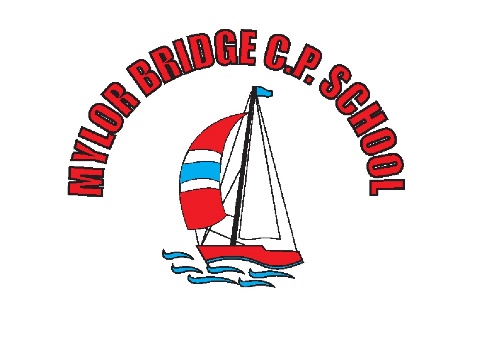 Agreed by staff – July 2020Agreed by Governors  -Return – Following the government announcement on the 2nd July  2020 that all children should return to school full time in all year groups from September 2020  we are planning to manage this further opening in the following manner: Y1 – Y6 children to return to school on Monday 7th September 2020 Full time.  For the first 2 weeks in order to support the children back into school, we will teach them as follows:  This information was shared on the newsletter 6.7.20. Letters explaining how school will work have been sent to all parents of these year groups – see attached. EYFS children are to commence school on a staggered start from 21.9.20 – to be FT on the WB 12.10.20 Safeguarding  This remains a priority for school. Vicky is DSL and Andrew is DDSL. We currently have no children with a social worker.  Though we do have 3 children with whom we make regular contact. Any safeguarding concerns are to be raised in the agreed school process .Any concerns about children not in school should still be passed onto Vicky Staff / Pupil wellbeing in school:Ensuring that all staff/Pupils feel safe in school is a priority. Throughout, staff will be part of the planning process and risk assessments take place. At any stage if staff feel concerned then staff to make VS/AM aware. Some important key information. Staff to have all had a copy of the risk assessment in school and have had the opportunity to contribute to this. Key measures which continue to be in place to support safety in school:All windows should be kept open to support ventilation Prop doors open Cleaning of key areas including door handles, will take place during the day (teachers and TAs) - this will be supplemented by cleaning from Interserve.Water fountains are out of order – water bottles to be brought in by pupils but they can be refilled during the day.Areas that are not to be used are tapped off Each class will have a box containing cleaning wipes, cleaning spray, tissues, rubber gloves. Each class will have a bin with a lid for tissues and other personal items eg food wrappers,– this will be double bagged. Staff briefings - these will continue to take place via email and ZOOM at least weekly if not more frequently. Children should be front facing in classes wherever possible. Social distancing  “Early years and primary age children cannot be expected to remain 2m apart from each other and staff.” (Government guidance)All staff will be encouraged to ensure that they are maintaining the 2 metre social distancing amongst each other. All children have individualized trays with books and all equipment needed – children will NOT need to bring any equipment into school. In school we have marked out two metre spacing through corridors to support children/adults  - corridors are very narrow, where possible we have initiated a one way system  through the rear playground and back  into school. Children will only be in corridors if they need the toilet. Children in classes of no more than 31 – they will sit facing forwards where possible (IE not EYFS)All soft furnishings have been removed and stored away.Posters displayed around school to wash your hands Class bubbles have been set up – with support staff and teachers staying as much as possible, within these bubbles.  KS1/ LKS2/UKS2  will work together to manage playtimes. Playtimes and Lunchtimes have been staggered alongside pick up and drop off times. PPE: Guidance states that PPE is not deemed necessary in the school setting unless the following applies:If a child, young person or other learner becomes unwell with symptoms of coronavirus while in their setting and needs direct personal care until they can return home. A face mask should be worn by the supervising adult if a distance of 2 metres cannot be maintained. If contact with the child or young person is necessary, then gloves, an apron and a face mask should be worn by the supervising adult. If a risk assessment determines that there is a risk of splashing to the eyes, for example from coughing, spitting, or vomiting, then eye protection should also be worn.PPE will be put in the first aid area to support staff when they administer first aid and if a child vomits. Fire evacuation – the current fire evacuation plan is still in place and will work. We will hold a practice on the first Friday  and then the fourth Friday as by this time the EYFS children will also have started in school FT. Children showing symptoms.In the event of a child having symptoms, then they will be sent home straight away. Parents will be informed this is non negotiable. They will be “quarantined” in the quiet room with the door shut and window open accompanied by VS (wearing a face mask) until parents arrive. The school does have a thermometer, this is kept in the staff room. According to guidance if a child show symptoms they are to stay off school for 7 days. Fellow household members should self isolate for 14 days. Every child accessing education can now get a COVID test if they show symptoms. All guidance is taken from the PHE guidance.  If a child presents with symptoms they will be sent home. We will then send an email/ text to every one else in that bubble to inform them, These children DO NOT need to go home, however they can choose to if they feel that this would be best for their child – until the results are known. If the results are negative, these children will be expected to return to school ASAP. Contact Registers: Contact registers need to be kept in order to ensure that where an outbreak to occur,we have thorough registers of staff in close Office cover and parental access Parents are not allowed in school - all communication will be through phone or email. Staffing: All staff will now return to contacted hours. Arrival of children in school:Breakfast club: Children in need of breakfast club can access this provision, even out of their bubble. If there is a significant need for this provision, we will split the club into 2 bubbles in order to reduce transmission risk. DFE: Schools can run breakfast and after-school clubs, although they may need additional time to get these back up and running. The DfE has stated that ideally schools would keep to the bubbles used during the school day, but recognised this might not be possible. It has stated that "if it is not possible to maintain bubbles being used during the school day, then schools should use small, consistent groups." In order to support social distancing and the maintenance of bubbles the following drop off and pick up times will be in place from September: If a child misses the arrival slot then they will need to come to the front of school office Children to go straight into their classrooms and bring their lunches, coats etc.. with them.Parents not to enter the classrooms but leave at their drop off points.  There is a one way system across the playground – entering at the blue gates and leaving through the green gates.Handwashing locationsDuring the return to school, handwashing is a priority regularly. School has sanitizing stations at key points for pupils and sink access for all classes On arrival to school - sanitizeAny sneezing - washPrior to snack  - washAfter break - SanitizePrior to lunch - washAfter lunch - sanitizePrior to going home  - sanitizeSink locations : Classes 1/2/4/6  have sinks in their classrooms for in-lesson handwashing. Class 3 – quiet room Class 5 – KS2 toilets For prior and post playtimes/ lunchtime handwashing. Handwashing stations have been set up in 3x places outside. Toilet location Toilets as per usual school operations – 2 people per toilet. No congregating in toilets. Cloakroom door will be propped open  - privacy is maintained. Children to go to the toilet before their break times – lining up at 2 metre distances.   To avoid congestion in junior toilets there will be regular communication with staffPlaytimes and movement around school :Playtimes and Lunchtimes Each bubble to have their own toy box which they take in and out of the playground. Curriculum: In the first 2 weeks we will focus on English, maths, reading and well-being. PSHE activities to take place daily. After the first 2 weeks we will return to full curriculum coverage. During the first 2 weeks teachers will complete formative assessments which will inform intervention. Intervention timetable to be reviewed and put into place 2nd week back. Planning and workload We need to ensure that teaching staff are well placed to support all of the children within their class – time has been given during the Summer term for staff to work flexibly whilst running home learning and in school classes. Time has also been directed during the summer term to ensure that classrooms and planning are ready for school to ‘hit the road running.’Extra-curricular sports clubs – there will be no extra-curricular clubs run by teachers for the autumn term.  Instead, teachers will be asked to volunteer to work with a small group of ‘catch up’ children in order to support reading/ phonics 1x weekly. Teacher YearClassroom Mrs Mogridge and Mrs French11Mr Collinge22Mr Shainberg33Mrs Thomas/ Mrs Sanderson44Mrs Wood5HallMr Martin66ClassDrop off TimeCollection TimeDrop off and collection point18.453.00Large playground 29.003.15Large Playground38.453.00Front playground by blue doors49.003.15Front playground by blue doors58.453.00Front reception 69.003.15Front reception 10.00 – 10.2010.30 – 11.50 Front playgroundClass 3 and 4 Rear Playground Class 1 and 2Class 5 and 6 12.00 – 12.3012.30 -1.00Eating in class Class 1 and 2Classes 3 and 4 Eating in class Class 5 and 6 Outside play (Rear playground )Class 3 and 4 Class 1 and 2 Outside play (front playground)Class 5 and 6 2.00 – 2.152.15 – 2.30 Front playground Class 3 and 4 Rear playgroundClass 1 and 2Class 5 and 6